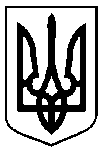 Сумська міська радаУПРАВЛІННЯ АРХІТЕКТУРИ ТА МІСТОБУДУВАННЯвул. Воскресенська, 8А, м. Суми, 40000, тел. (0542) 700-103, e-mail: arh@smr.gov.ua, код ЄДРПОУ 40462253НАКАЗ № 169-ам. Суми									         16.06.2021Відповідно до частини дванадцятої статті 263 Закону України «Про регулювання містобудівної діяльності», керуючись пунктом 1.1 Розділу І, підпунктом 2.3.3 пункту 2.3, пунктом 2.6 Розділу ІІ, підпунктом 3.2.38 пункту 3.2 Розділу ІІІ Положення про Управління архітектури та містобудування Сумської міської ради, затвердженого рішенням Сумської міської ради від 27.04.2016         № 662-МР (зі змінами), розпорядження міського голови від 04.06.2021 № 243-К «Про покладання обов’язків начальника управління архітектури та містобудування на Фролова О.М.»НАКАЗУЮ:1. Змінити адресу: Сумська область, м. Суми, проспект Михайла Лушпи, 32/1, об’єкту нерухомого майна – нежитловим приміщенням загальною площею 474,6  кв.м (літера А-1 згідно з даними технічного паспорту від 07.06.2021), власник Сіроштан Микола Іванович, за результатами поділу, на адресу: Сумська область, Сумський район, м. Суми, проспект Михайла Лушпи, 32/1.2. Рекомендувати власнику у встановленому законодавством порядку внести відповідні відомості (зміни) до Державного реєстру речових прав на нерухоме майно.В.о. начальника управління				      Олександр ФРОЛОВІрина Домбровська 700 106Розіслати: заявнику, до справиПро зміну адреси об’єкту нерухомого майна (нежитловим приміщенням), розташованим: Сумська область, м. Суми, проспект Михайла Лушпи, 32/1             ПосадаПідписПІБЗавідувач сектору юридичного забезпечення та договірних відносин відділу фінансового забезпечення та правових питань Марина РИБАЛКАГоловний спеціаліст відділу генерального плану та архітектурного плануванняІрина ДОМБРОВСЬКА